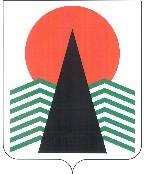 АДМИНИСТРАЦИЯНЕФТЕЮГАНСКОГО РАЙОНАпостановлениег.НефтеюганскО внесении изменений в постановление администрации Нефтеюганского района от 31.07.2020 № 1101-па-нпа «Об утверждении положения 
о муниципальной комиссии по делам несовершеннолетних и защите их прав Нефтеюганского района»В соответствии с Федеральным законом от 24.06.1999 № 120-ФЗ «Об основах системы профилактики безнадзорности и правонарушений несовершеннолетних», Постановлением Правительства Российской Федерации от 06.11.2013 № 995 
«Об утверждении Примерного положения о комиссиях по делам несовершеннолетних и защите их прав», Законом Ханты-Мансийского автономного округа – Югры 
от 12.10.2005 № 74-оз «О комиссиях по делам по делам несовершеннолетних и защите их прав в Ханты-Мансийском автономном округе – Югре и наделении органов местного самоуправления отдельными государственными полномочиями по созданию и осуществлению деятельности комиссий по делам несовершеннолетних и защите их прав», в целях приведения в соответствие с действующим законодательством Российской Федерации, а также в  связи с кадровыми изменениями п о с т а н о в л я ю:Внести изменения в постановление администрации Нефтеюганского района от 31.07.2020 № 1101-па-нпа «Об утверждении положения о муниципальной комиссии по делам несовершеннолетних и защите их прав Нефтеюганского района», изложив приложения № 2, № 3, № 4 к постановлению в редакции согласно приложениям № 1, № 2, № 3 к настоящему постановлению.Настоящее постановление подлежит официальному опубликованию 
в газете «Югорское обозрение» и размещению на официальном сайте органов местного самоуправления Нефтеюганского района.Настоящее постановление вступает в силу после официального опубликования.Контроль за выполнением постановления возложить на заместителя главы Нефтеюганского района Михалева В.Г.Глава района                                                                              А.А.БочкоПриложение № 1к постановлению администрацииНефтеюганского районаот 31.10.2022 № 2074-па-нпа«Приложение № 2к постановлению администрацииНефтеюганского районаот 31.07.2020 № 1101-па-нпаСОСТАВ муниципальной комиссии по делам несовершеннолетних 
и защите их прав Нефтеюганского района (далее – муниципальная комиссия)                                                              ».Приложение № 2к постановлению администрацииНефтеюганского районаот 31.10.2022 № 2074-па-нпа«Приложение № 3к постановлению администрацииНефтеюганского районаот 31.07.2020 № 1101-па-нпаСОСТАВ муниципальной комиссии по делам несовершеннолетних и защите их прав Нефтеюганского района в городском поселении Пойковский (далее – муниципальная комиссия)					                                                                                                 ».Приложение № 3к постановлению администрацииНефтеюганского районаот 31.10.2022 № 2074-па-нпа«Приложение № 4к постановлению администрацииНефтеюганского районаот  31.07.2020  №  1101-па-нпаСОСТАВмуниципальной комиссии по делам несовершеннолетних и защите их прав Нефтеюганского района в сельском поселении Салым(далее – муниципальная комиссия)                                                                                                                                     ».31.10.2022№ 2074-па-нпа№ 2074-па-нпаМихалев Владлен Геннадьевичзаместитель главы Нефтеюганского района, председатель муниципальной комиссииМалтаковаВалерия Валерьевнаначальник отдела по делам несовершеннолетних, защите их прав администрации Нефтеюганского района, заместитель председателя муниципальной комиссииЗалозныхЕлена Валериевнаответственный секретарь муниципальной комиссии.Члены муниципальной комиссии:Члены муниципальной комиссии:Пайвина Светлана Дмитриевназаместитель директора департамента образования 
и молодежной политики Нефтеюганского районаТитова Татьяна Васильевнапредседатель комитета по культуре департамента культуры и спорта Нефтеюганского районаМоисеенкоАндрей Евгеньевичпредседатель комитета по физической культуре и спорту департамента культуры и спорта Нефтеюганского районаКулагаЕлена Леонидовнаначальник отдела по опеке и попечительству администрации Нефтеюганского районаЯкушеваОльга Сергеевнаначальник отдела по делам молодежи департамента образования и молодежной политики Нефтеюганского районаШалупняНаталия Александровназаместитель начальника отдела по делам несовершеннолетних, защите их прав администрации Нефтеюганского районаГарееваМария Николаевнасекретарь комиссии отдела по делам несовершеннолетних, защите их прав администрации Нефтеюганского районаКойчуеваНазира Набиевнаспециалист-эксперт отдела по делам несовершеннолетних, защите их прав администрации Нефтеюганского районаВасильченкоСветлана Валентиновназаведующий детской поликлиники бюджетного учреждения Ханты-Мансийского автономного округа – Югры «Нефтеюганская районная больница» 
(по согласованию)ГусароваОксана Александровназаместитель начальника Управления социальной 
защиты населения по городу Нефтеюганску 
и Нефтеюганскому району (по согласованию)ЕлизарьеваЕлена Михайловнадиректор бюджетного учреждения Ханты-Мансийского автономного округа – Югры «Нефтеюганский районный комплексный центр социального обслуживания населения» (по согласованию)БаранникДмитрий Николаевичначальник отдела участковых уполномоченных полиции 
и по делам несовершеннолетних отдела Министерства внутренних дел России по Нефтеюганскому району 
(по согласованию)Сопкина Наталья Владимировнадиректор казенного учреждения Ханты-Мансийского автономного округа – Югры «Нефтеюганский центр занятости населения» (по согласованию)КузнецовИгорь Николаевичстарший государственный инспектор по маломерным судам Нефтеюганского инспекторского участка ФКУ «Центр ГИМС МЧС России по Ханты-Мансийскому автономному округу – Югре (по согласованию)МуратоваЗимфира Камилевнаинженер 1 категории отделения организации службы 
и пожаротушения филиал казенного учреждения Ханты-Мансийского автономного округа – Югры «Центроспас – Югория» по Нефтеюганскому району (по согласованию)МурзаковВиктор Петровичнастоятель Прихода храма Святой Троицы 
(по согласованию).Михалев Владлен Геннадьевичзаместитель главы Нефтеюганского района, председатель муниципальной комиссииМитюкляеваАлла Вячеславовназаместитель главы городского поселения Пойковский, заместитель председателя муниципальной комиссииМалтаковаВалерия Валерьевнаначальник отдела по делам несовершеннолетних, защите их прав администрации Нефтеюганского района, заместитель председателя муниципальной комиссииГарееваМария Николаевнасекретарь комиссии отдела по делам несовершеннолетних, защите их прав администрации Нефтеюганского района, ответственный секретарь муниципальной комиссии. Члены муниципальной комиссии:Члены муниципальной комиссии:СмирныхВячеслав Ивановичначальник отдела полиции № 1 (дислокация гп.Пойковский) отдела Министерства внутренних дел России по Нефтеюганскому району (по согласованию)ВасильченкоСветлана Валентиновназаведующий детской поликлиники бюджетного учреждения Ханты-Мансийского автономного округа – Югры «Нефтеюганская районная больница» 
(по согласованию)ВостроколенкоИрина Валерьевна-заместитель директора по воспитательной работе НРМОБУ «Пойковская средняя общеобразовательная школа № 2»Долгих	Наталья Михайловна заместитель директора по воспитательной работе НРМОБУ «Средняя общеобразовательная школа № 1» пгт.ПойковскийГоседлоМарьяна Николаевназаместитель директора бюджетного учреждения Ханты-Мансийского автономного округа – Югры 
«Нефтеюганский районный комплексный центр социального обслуживания населения» 
(по согласованию)КулагаЕлена Леонидовна начальник отдела по опеке и попечительству администрации Нефтеюганского районаРайгородская Елена Валерьевна заместитель директора по воспитательной работе НРМОБУ «Средняя общеобразовательная школа № 4» пгт.ПойковскийСафинаЕлена Владимировнадиректор НР МБУ ДО «Детская музыкальная школа» гп.ПойковскийТретьякова Гульназ Ильясовназаместитель директора спортивного комплекса 
городского поселения Пойковский БУНР ФСО «Атлант.МихалевВладлен Геннадьевичзаместитель главы Нефтеюганского района, председатель муниципальной комиссииЧеркезов Генади Саввичзаместитель главы сельского поселения Салым, 
заместитель председателя муниципальной комиссииМалтаковаВалерия Валерьевнаначальник отдела по делам несовершеннолетних, защите их прав администрации Нефтеюганского района, заместитель председателя муниципальной комиссии КойчуеваНазира Набиевнаспециалист-эксперт отдела по делам несовершеннолетних, защите их прав администрации 
Нефтеюганского района, ответственный секретарь муниципальной комиссии. Члены муниципальной комиссии:Члены муниципальной комиссии:ВоейковВадим Юрьевичдиректор культурно-досугового центра «Сияние Севера»ИщуковДмитрий Сергеевичначальник отдела полиции № 2 (дислокация сп.Салым) отдела Министерства внутренних дел России 
по Нефтеюганскому району (по согласованию)Константинов Алексей Викторовичнастоятель Прихода храма в честь святых 
первоверховных апостолов Петра и Павла 
(по согласованию)Коханцева Юлия Валерьевна заместитель директора Нефтеюганского районного муниципального образовательного бюджетного учреждения «Салымская средняя общеобразовательная школа № 1»КрыловаЕлена Ивановназаведующий филиалом п.Салым бюджетного учреждения Ханты-Мансийского автономного округа – Югры «Нефтеюганская районная больница» 
(по согласованию)Рахматулин Азат Маскутовичдиректор спортивного комплекса сельского 
поселения Салым БУНР ФСО «Атлант»ГоседлоМарьяна Николаевназаместитель директора бюджетного учреждения Ханты-Мансийского автономного округа – Югры «Нефтеюганский районный комплексный центр социального обслуживания населения» (по согласованию)Тюленева Наталья Алексеевназаместитель директора по воспитательной работе Нефтеюганского районного муниципального 
образовательного бюджетного учреждения «Салымская средняя общеобразовательная школа № 2»АлпысовАйкен СабржановичИмам-Хатыб местной мусульманской религиозной организации п.Салым Нефтеюганского районаШалаева Майя Владимировназаместитель заведующего Нефтеюганского районного муниципального дошкольного образовательного бюджетного учреждения «Центр развития ребенка – детский сад «Улыбка».